Անուն(ներ)_______________________________________________  Ամսաթիվ ___________________Հնարավոր բարելավումներՕգտագործելով հետադարձ կապից ստացած արձագանքները, որոնք դուք դասակարգել էիք վերջին գործունեության ընթացքում` ձեր խումբը ի՞նչ բարելավումներ կարող է անել հավելվածում: Յուրաքանչյուր բարելավման համար նշեք, թե հետադարձ կապի որ կատեգորիային եք դիմումԴիմերեսի վերափոխումԽմբի յուրաքանչյուր անդամ կընտրի էկրաններից մեկը և բարելավումներից մեկը: Օգտագործելով ձեր ընտրած էկրանի էջը, ուրվագծեք, թե ինչպիսի տեսք կունենա ձեր բարելավված ինտերֆեյսը: Նկարագրեք փոփոխությունները՝ գրեք նկարագրություններ կամ սլաքներ գծեք ներքևի տարածության մեջ ձեր կատարած փոփոխությունների վրա: Ինչպե՞ս են կոճակները, մուտքագրումները և այլն տարբեր կերպ աշխատելու այս թարմացված էկրանին: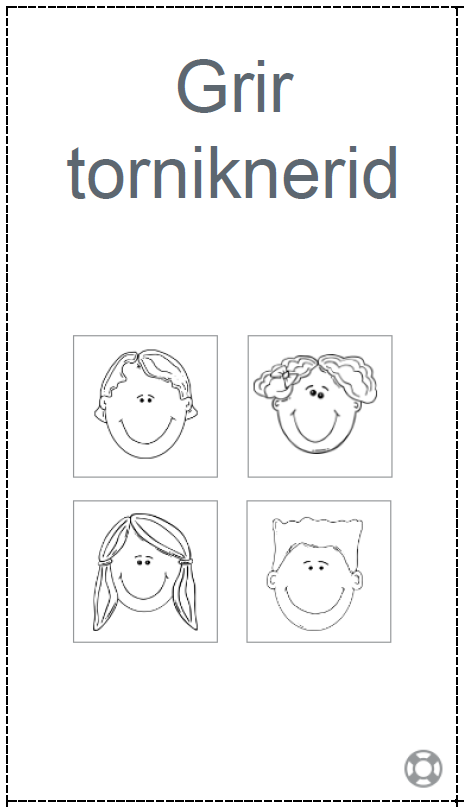 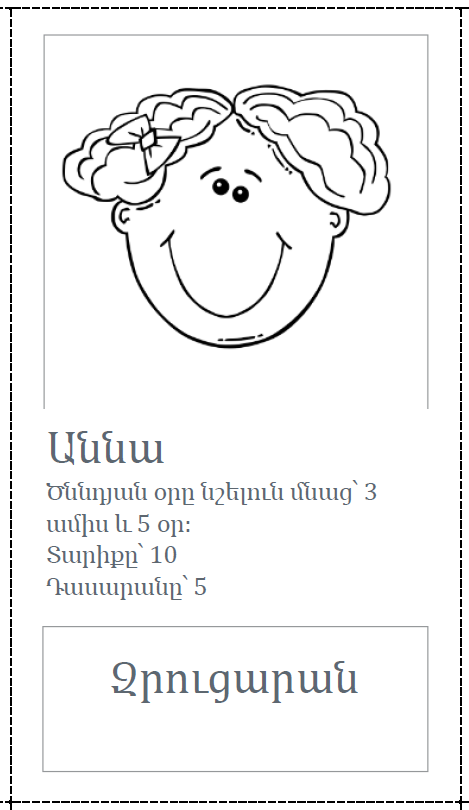 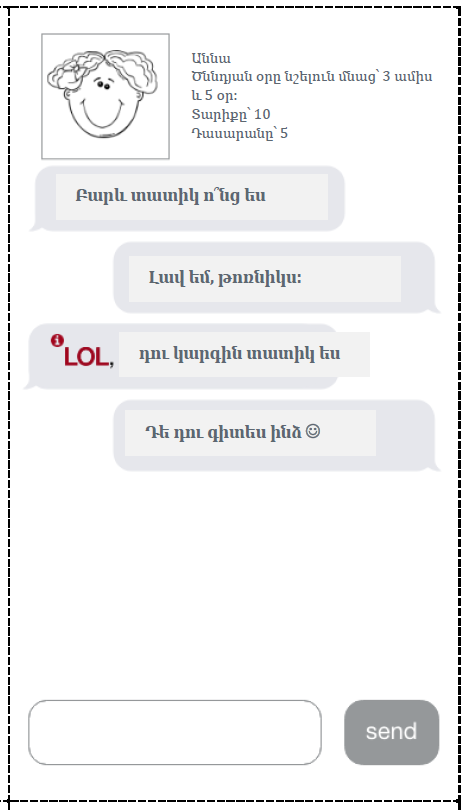 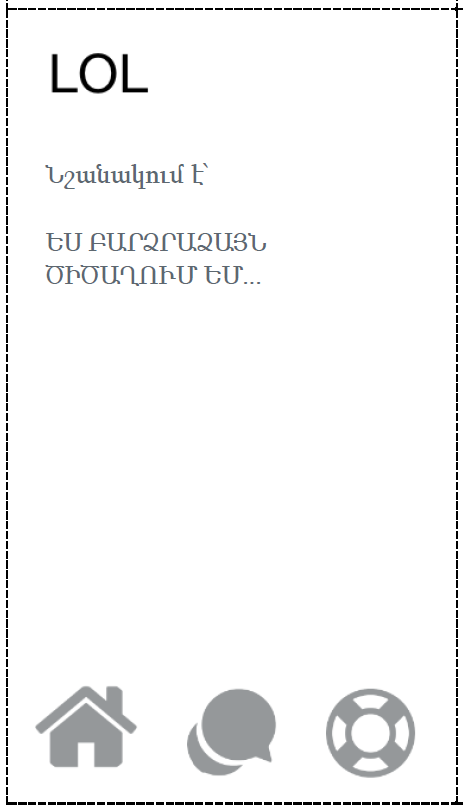 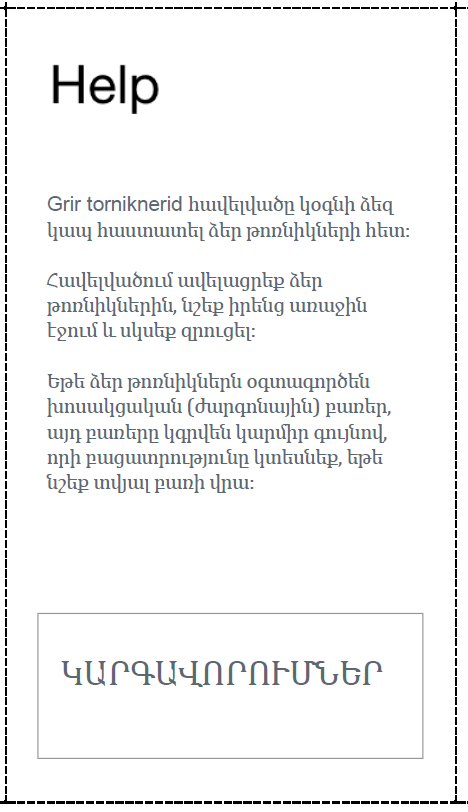 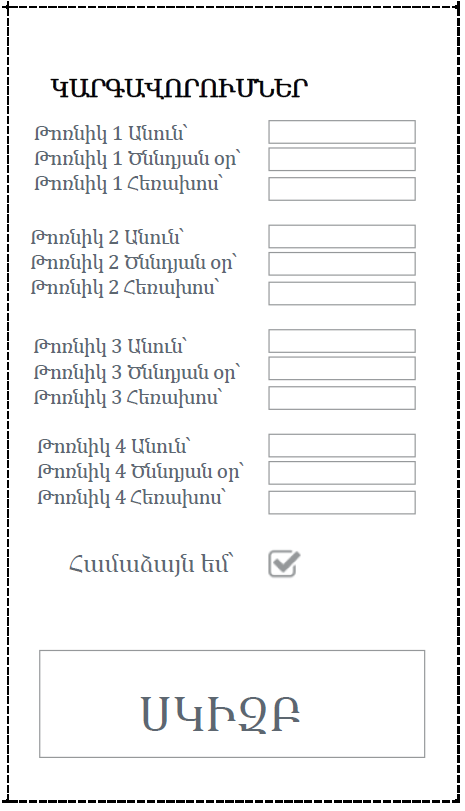 Էջի բարելավումԱռաջարկվող բարելավումՀետադարձ կապ